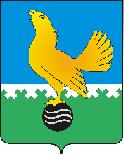 Ханты-Мансийский автономный округ - Юграмуниципальное образованиегородской округ город Пыть-ЯхАДМИНИСТРАЦИЯ ГОРОДАП О С Т А Н О В Л Е Н И ЕО внесении изменений  впостановление администрации города от 13.12.2018 № 445-па«Об утверждении муниципальнойпрограммы «Развитие физической культуры и спорта в городе Пыть-Яхе»(с изм. от 31.12.2019 №558-па,от 06.07.2020 №277-па)В соответствии со статьей 179 Бюджетного кодекса Российской Федерации, постановлением администрации города от 30.08.2018 № 259-па «О модельной муниципальной программе муниципального образования городской округ город Пыть-Ях, порядке принятия решения о разработке муниципальных программ, их формирования, утверждения и реализации», внести в постановление администрации города от 13.12.2018 №445-па «Об утверждении  муниципальной программы «Развитие физической культуры и спорта в городе Пыть-Яхе» (с изменениями от 31.12.2019 №558-па, от 06.07.2020 №277-па) следующие изменения: В паспорте муниципальной программы строки «Целевые показатели муниципальной программы», «Параметры финансового обеспечения муниципальной программы» читать как:          2.      В приложении к  муниципальной программе:Таблицу 1  Целевые показатели муниципальной программы изложить в новой редакции, согласно приложению №1. Таблицу 2 Распределение финансовых ресурсов муниципальной программы  изложить в  новой редакции, согласно приложению №2. Таблицу 3 Оценка эффективности реализации муниципальной программы  изложить в  новой редакции, согласно приложению №3. 3.	Отделу по внутренней политике, связям с общественными организациями и СМИ управления по внутренней политике (О.В. Кулиш) опубликовать постановление в печатном средстве массовой информации «Официальный вестник». 4.	Отделу по информационным ресурсам (А.А. Мерзляков) разместить постановление на официальном сайте администрации города в сети Интернет.4.	Настоящее постановление вступает в силу после его официального опубликования. 5.	Контроль за выполнением постановления возложить на заместителя главы города (направление деятельности – социальная сфера).	Глава города Пыть-Яха					А.Н. МорозовПриложение № 2 к постановлению администрациигорода Пыть-ЯхаТаблица 1Целевые показатели муниципальной программы Расчет показателейДоля населения, систематически занимающегося физической культурой и спортом, в общей численности населения. Дз = Чз/Чн х 100, где: Дз - доля граждан систематически занимающихся физической культурой и спортом; Чз – численность занимающихся физической культурой и спортом в возрасте 3-79 лет, в соответствии с данными федерального статистического наблюдения по форме №1-ФК «Сведения о физической культуре и спорте»;Чн - численность населения в возрасте 3-79 лет по данным Федеральной службы государственной статистики.Уровень обеспеченности населения спортивными сооружениями исходя из единовременной пропускной способности объектов спорта. ЕПС = ЕПСфакт/ЕПСнорм х 100, где: ЕПС – уровень обеспеченности спортивными сооружениями, исходя из единовременной пропускной способности объектов спорта;ЕПСфакт – единовременная пропускная способность имеющихся спортивных сооружений, в соответствии с данными федерального статистического наблюдения по форме № 1-ФК «Сведения о физической культуре и спорте»;ЕПСнорм – необходимая нормативная единовременная пропускная способность спортивных сооружений.Доля занимающихся по программам спортивной подготовки в организациях ведомственной принадлежности физической культуры и спорта, в общем количестве занимающихся в организациях ведомственной принадлежности физической культуры и спорта, Дзсп = Чзсп/Чзо х 100, где:Дз = Чзсп / Чз x 100, где: Дз - доля занимающихся на этапе высшего спортивного мастерства по программам спортивной подготовки в организациях осуществляющих спортивную подготовку; Чзсп - численность занимающихся на этапе высшего спортивного мастерства в организациях, осуществляющих спортивную подготовку, в соответствии с данными федерального статистического наблюдения по форме N 5-ФК "Сведения по организациям, осуществляющим спортивную подготовку"; Чз - численность занимающихся на этапе спортивного совершенствования в организациях, осуществляющих спортивную подготовку, в соответствии с данными федерального статистического наблюдения по форме N 5-ФК "Сведения по организациям, осуществляющим спортивную подготовку". Приложение №2    								                            к постановлению                                                                             администрации города Пыть-Яха      Таблица 2Распределение финансовых ресурсов муниципальной программы В том числе средства местного бюджета в объеме в объеме 3 450,3 тыс.руб., предусмотренные в 2019 году, но не использованные по состоянию на 1 января 2020 года и восстановленные в 2020 году в соответствии с решением Думы города от 18.02.2020 № 309. При этом данные средства также указаны в составе суммы, выделяемой на соответствующее мероприятие в 2019 году.В том числе средства местного бюджета в объеме 436 145,3 тыс.руб., предусмотренные в 2019 году, но не использованные по состоянию на 1 января 2020 года и восстановленные в 2020 году в соответствии с решением Думы города от 18.02.2020 № 309. При этом данные средства указаны в составе суммы, выделяемой в 2019 году в сумме 343 617,7 тыс.рубВ том числе средства местного бюджета в объеме 439 595,6  тыс.руб., предусмотренные в 2019 году, но не использованные по состоянию на 1 января 2020 года и восстановленные в 2020 году в соответствии с решением Думы города от 18.02.2020 № 309. При этом данные средства указаны в составе суммы, выделяемой в 2019 году в сумме 347 068,0 тыс.рубПриложение №3    								                            к постановлению                                                                             администрации города Пыть-ЯхаТаблица 3 Оценка эффективности реализации муниципальной программы Целевые показатели муниципальной программы 1. Увеличение доли населения, систематически занимающегося физической культурой и спортом, с 36,7 % до 57 %.2. Увеличение уровня обеспеченности населения спортивными сооружениями исходя из единовременной пропускной способности (ЕПС)  с 49,5% до 58%.3. Увеличение доли занимающихся на этапе высшего спортивного мастерства в организациях, осуществляющих спортивную подготовку, в общем количестве занимающихся на этапе спортивного совершенствования в организациях, осуществляющих спортивную подготовку 6,7% до 11,1 % .Параметры финансовогообеспечения муниципальной программыобщий объем финансирования муниципальной программы – 1 838 983,0 тыс. рублей, в том числе:2019 год – 481 970,0 тыс. рублей;2020 год – 565 898,2* тыс. рублей2021 год – 114 266,2 тыс. рублей;2022 год – 114 399,0 тыс. рублей2023 год – 113 689,7 тыс. рублей;2024 год – 113 689,7 тыс. рублей2025 год – 113 689,7 тыс. рублей;ы – 568 448,5 тыс. рублей.№показателяНаименование целевых показателей Базовый показатель на начало реализации муниципальной программыЗначения показателя по годамЗначения показателя по годамЗначения показателя по годамЗначения показателя по годамЗначения показателя по годамЗначения показателя по годамЗначения показателя по годамЗначения показателя по годамЦелевое значение показателя на момент окончания действия муниципальной программы№показателяНаименование целевых показателей Базовый показатель на начало реализации муниципальной программы2019 год2020 год2021год2022 год2023 год2024 год2025 год2026- 2030 годыЦелевое значение показателя на момент окончания действия муниципальной программы1234567891011121Доля населения, систематически занимающегося физической культурой и спортом, в общей численности населения, %36,739,049,050,552,057,057,057,057,057,02Уровень обеспеченности населения спортивными сооружениями исходя из единовременной пропускной способности объектов спорта, %49,551,253,054,756,558,258,058,058,058,03Доля занимающихся на этапе высшего спортивного мастерства в  организациях, осуществляющих спортивную подготовку, в общем количестве занимающихся на этапе спортивного совершенствования в организациях, осуществляющих спортивную подготовку, %0,00,06,75,95,95,911,111,111,111,1№ основного мероприятияОсновные мероприятия  муниципальной  программы (связь мероприятий с показателями муниципальной программы)Ответственный исполнитель / соисполнительИсточники финансированияФинансовые затраты на реализацию (тыс.руб.)Финансовые затраты на реализацию (тыс.руб.)Финансовые затраты на реализацию (тыс.руб.)Финансовые затраты на реализацию (тыс.руб.)Финансовые затраты на реализацию (тыс.руб.)Финансовые затраты на реализацию (тыс.руб.)Финансовые затраты на реализацию (тыс.руб.)Финансовые затраты на реализацию (тыс.руб.)Финансовые затраты на реализацию (тыс.руб.)Финансовые затраты на реализацию (тыс.руб.)Финансовые затраты на реализацию (тыс.руб.)Финансовые затраты на реализацию (тыс.руб.)Финансовые затраты на реализацию (тыс.руб.)Финансовые затраты на реализацию (тыс.руб.)Финансовые затраты на реализацию (тыс.руб.)Финансовые затраты на реализацию (тыс.руб.)Финансовые затраты на реализацию (тыс.руб.)Финансовые затраты на реализацию (тыс.руб.)№ основного мероприятияОсновные мероприятия  муниципальной  программы (связь мероприятий с показателями муниципальной программы)Ответственный исполнитель / соисполнительИсточники финансированиявсего201920192020202120222022202320232024202420252025202520252026 - 20302026 - 2030№ основного мероприятияОсновные мероприятия  муниципальной  программы (связь мероприятий с показателями муниципальной программы)Ответственный исполнитель / соисполнительИсточники финансированиявсего201920192020202120222022202320232024202420252025202520252026 - 20302026 - 20301234566789910101111121212121313Подпрограмма 1 «Развитие физической культуры и массового спорта»Подпрограмма 1 «Развитие физической культуры и массового спорта»Подпрограмма 1 «Развитие физической культуры и массового спорта»Подпрограмма 1 «Развитие физической культуры и массового спорта»Подпрограмма 1 «Развитие физической культуры и массового спорта»Подпрограмма 1 «Развитие физической культуры и массового спорта»Подпрограмма 1 «Развитие физической культуры и массового спорта»Подпрограмма 1 «Развитие физической культуры и массового спорта»Подпрограмма 1 «Развитие физической культуры и массового спорта»Подпрограмма 1 «Развитие физической культуры и массового спорта»Подпрограмма 1 «Развитие физической культуры и массового спорта»Подпрограмма 1 «Развитие физической культуры и массового спорта»Подпрограмма 1 «Развитие физической культуры и массового спорта»Подпрограмма 1 «Развитие физической культуры и массового спорта»Подпрограмма 1 «Развитие физической культуры и массового спорта»Подпрограмма 1 «Развитие физической культуры и массового спорта»Подпрограмма 1 «Развитие физической культуры и массового спорта»Подпрограмма 1 «Развитие физической культуры и массового спорта»Подпрограмма 1 «Развитие физической культуры и массового спорта»Подпрограмма 1 «Развитие физической культуры и массового спорта»Подпрограмма 1 «Развитие физической культуры и массового спорта»Подпрограмма 1 «Развитие физической культуры и массового спорта»1.1.Организация и проведение физкультурных (физкультурно-оздоровительных) мероприятий (показатели 1,2,3)Отдел по физической культуре и спорту администрации г.Пыть-ЯхВСЕГО13 301,9914,4914,4930,1930,1930,1930,1930,1930,1930,1930,1930,1930,1930,11 289,51 289,56 447,56 447,51.1.Организация и проведение физкультурных (физкультурно-оздоровительных) мероприятий (показатели 1,2,3)Отдел по физической культуре и спорту администрации г.Пыть-ЯхБюджет Ф0,00,00,00,00,00,00,00,00,00,00,00,00,00,00,00,00,00,01.1.Организация и проведение физкультурных (физкультурно-оздоровительных) мероприятий (показатели 1,2,3)Отдел по физической культуре и спорту администрации г.Пыть-ЯхБюджет АО0,00,00,00,00,00,00,00,00,00,00,00,00,00,00,00,00,00,01.1.Организация и проведение физкультурных (физкультурно-оздоровительных) мероприятий (показатели 1,2,3)Отдел по физической культуре и спорту администрации г.Пыть-ЯхБюджет МО13 301,9914,4914,4930,1930,1930,1930,1930,1930,1930,1930,1930,1930,1930,11 289,51 289,56 447,56 447,51.1.Организация и проведение физкультурных (физкультурно-оздоровительных) мероприятий (показатели 1,2,3)Отдел по физической культуре и спорту администрации г.Пыть-ЯхВнебюджетные источники0,00,00,00,00,00,00,00,00,00,00,00,00,00,00,00,00,00,01.2.Региональный проект «Спорт – норма жизни»Отдел по физической культуре и спорту администрации г.Пыть-ЯхВСЕГО2 156,4359,4359,4359,4359,4359,4359,4359,4359,4359,4359,4359,4359,4359,40,00,00,00,01.2.Региональный проект «Спорт – норма жизни»Отдел по физической культуре и спорту администрации г.Пыть-ЯхБюджет Ф0,00,00,00,00,00,00,00,00,00,00,00,00,00,00,00,00,00,01.2.Региональный проект «Спорт – норма жизни»Отдел по физической культуре и спорту администрации г.Пыть-ЯхБюджет АО0,00,00,00,00,00,00,00,00,00,00,00,00,00,00,00,00,00,01.2.Региональный проект «Спорт – норма жизни»Отдел по физической культуре и спорту администрации г.Пыть-ЯхБюджет МО2 156,4359,4359,4359,4359,4359,4359,4359,4359,4359,4359,4359,4359,4359,40,00,00,00,01.2.Региональный проект «Спорт – норма жизни»Отдел по физической культуре и спорту администрации г.Пыть-ЯхВнебюджетные источники0,00,00,00,00,00,00,00,00,00,00,00,00,00,00,00,00,00,01.2.1Организация и проведение мероприятий в рамках  внедрения Всероссийского физкультурно-спортивного комплекса "Готов к труду и обороне" (ГТО)         (показатели 1,2,3)Отдел по физической культуре и спорту администрации г.Пыть-ЯхВСЕГО2 156,4359,4359,4359,4359,4359,4359,4359,4359,4359,4359,4359,4359,4359,40,00,00,00,01.2.1Организация и проведение мероприятий в рамках  внедрения Всероссийского физкультурно-спортивного комплекса "Готов к труду и обороне" (ГТО)         (показатели 1,2,3)Отдел по физической культуре и спорту администрации г.Пыть-ЯхБюджет Ф0,00,00,00,00,00,00,00,00,00,00,00,00,00,00,00,00,00,01.2.1Организация и проведение мероприятий в рамках  внедрения Всероссийского физкультурно-спортивного комплекса "Готов к труду и обороне" (ГТО)         (показатели 1,2,3)Отдел по физической культуре и спорту администрации г.Пыть-ЯхБюджет АО0,00,00,00,00,00,00,00,00,00,00,00,00,00,00,00,00,00,01.2.1Организация и проведение мероприятий в рамках  внедрения Всероссийского физкультурно-спортивного комплекса "Готов к труду и обороне" (ГТО)         (показатели 1,2,3)Отдел по физической культуре и спорту администрации г.Пыть-ЯхБюджет МО2 156,4359,4359,4359,4359,4359,4359,4359,4359,4359,4359,4359,4359,4359,40,00,00,00,01.2.1Организация и проведение мероприятий в рамках  внедрения Всероссийского физкультурно-спортивного комплекса "Готов к труду и обороне" (ГТО)         (показатели 1,2,3)Отдел по физической культуре и спорту администрации г.Пыть-ЯхВнебюджетные источники0,00,00,00,00,00,00,00,00,00,00,00,00,00,00,00,00,00,01.3Обеспечение участия в официальных физкультурных (физкультурно-оздоровительных)  мероприятиях        (показатели 1,2,3)Отдел по физической культуре и спорту администрации г.Пыть-ЯхВСЕГО14 933,91 265,61 265,61 169,31 249,91 249,91 249,91 249,91 249,91 249,91 249,91 249,91 249,91 249,91 249,91 249,96 249,56 249,51.3Обеспечение участия в официальных физкультурных (физкультурно-оздоровительных)  мероприятиях        (показатели 1,2,3)Отдел по физической культуре и спорту администрации г.Пыть-ЯхБюджет Ф0,00,00,00,00,00,00,00,00,00,00,00,00,00,00,00,00,00,01.3Обеспечение участия в официальных физкультурных (физкультурно-оздоровительных)  мероприятиях        (показатели 1,2,3)Отдел по физической культуре и спорту администрации г.Пыть-ЯхБюджет АО0,00,00,00,00,00,00,00,00,00,00,00,00,00,00,00,00,00,01.3Обеспечение участия в официальных физкультурных (физкультурно-оздоровительных)  мероприятиях        (показатели 1,2,3)Отдел по физической культуре и спорту администрации г.Пыть-ЯхБюджет МО14 933,91 265,61 265,61 169,31 249,91 249,91 249,91 249,91 249,91 249,91 249,91 249,91 249,91 249,91 249,91 249,96 249,56 249,51.3Обеспечение участия в официальных физкультурных (физкультурно-оздоровительных)  мероприятиях        (показатели 1,2,3)Отдел по физической культуре и спорту администрации г.Пыть-ЯхВнебюджетные источники0,00,00,00,00,00,00,00,00,00,00,00,00,00,00,00,00,00,01.4Создание условий для удовлетворения потребности населения муниципального образования в предоставлении физкультурно-оздоровительных услуг, предоставление в пользование  населению спортивных сооружений              (показатели 1,2,3)Отдел по физической культуре и спорту администрации г.Пыть-Ях, ВСЕГО284 694,322 039,222 039,224 817,023 774,023 774,023 784,923 784,923 784,923 784,923 784,923 784,923 784,923 784,923 784,923 784,9118 924,5118 924,51.4Создание условий для удовлетворения потребности населения муниципального образования в предоставлении физкультурно-оздоровительных услуг, предоставление в пользование  населению спортивных сооружений              (показатели 1,2,3)Отдел по физической культуре и спорту администрации г.Пыть-Ях, Бюджет Ф0,00,00,00,00,00,00,00,00,00,00,00,00,00,00,00,00,00,01.4Создание условий для удовлетворения потребности населения муниципального образования в предоставлении физкультурно-оздоровительных услуг, предоставление в пользование  населению спортивных сооружений              (показатели 1,2,3)Отдел по физической культуре и спорту администрации г.Пыть-Ях, Бюджет АО516,4516,4516,40,00,00,00,00,00,00,00,00,00,00,00,00,00,00,01.4Создание условий для удовлетворения потребности населения муниципального образования в предоставлении физкультурно-оздоровительных услуг, предоставление в пользование  населению спортивных сооружений              (показатели 1,2,3)Отдел по физической культуре и спорту администрации г.Пыть-Ях, Бюджет МО274 515,920 302,320 302,323 979,523 013,623 013,623 024,523 024,523 024,523 024,523 024,523 024,523 024,523 024,523 024,523 024,5115 122,5115 122,51.4Создание условий для удовлетворения потребности населения муниципального образования в предоставлении физкультурно-оздоровительных услуг, предоставление в пользование  населению спортивных сооружений              (показатели 1,2,3)Отдел по физической культуре и спорту администрации г.Пыть-Ях, Внебюджетные источники9 662,01 220,51 220,5837,5760,4760,4760,4760,4760,4760,4760,4760,4760,4760,4760,4760,43 802,03 802,01.5Обеспечение комплексной безопасности, в том числе антитеррористической безопасности муниципальных объектов спорта      (показатели 1,2,3)Всего, в том числе:ВСЕГО6 089,014 789,14 789,1         1       4 750,210,00,00,00,00,00,00,00,00,00,00,00,00,00,01.5Обеспечение комплексной безопасности, в том числе антитеррористической безопасности муниципальных объектов спорта      (показатели 1,2,3)Всего, в том числе:Бюджет Ф0,00,00,00,00,00,00,00,00,00,00,00,00,00,00,00,00,00,01.5Обеспечение комплексной безопасности, в том числе антитеррористической безопасности муниципальных объектов спорта      (показатели 1,2,3)Всего, в том числе:Бюджет АО0,00,00,00,00,00,00,00,00,00,00,00,00,00,00,00,00,00,01.5Обеспечение комплексной безопасности, в том числе антитеррористической безопасности муниципальных объектов спорта      (показатели 1,2,3)Всего, в том числе:Бюджет МО6 089,014 789,14 789,1   1       4 750,210,00,00,00,00,00,00,00,00,00,00,00,00,00,01.5Обеспечение комплексной безопасности, в том числе антитеррористической безопасности муниципальных объектов спорта      (показатели 1,2,3)Всего, в том числе:Внебюджетные источники0,00,00,00,00,00,00,00,00,00,00,00,00,00,00,00,00,00,01.5Обеспечение комплексной безопасности, в том числе антитеррористической безопасности муниципальных объектов спорта      (показатели 1,2,3)Отдел по физической культуре и спорту администрации г.Пыть-ЯхВСЕГО3 966,84 789,14 789,12 628,00,00,00,00,00,00,00,00,00,00,00,00,00,00,01.5Обеспечение комплексной безопасности, в том числе антитеррористической безопасности муниципальных объектов спорта      (показатели 1,2,3)Отдел по физической культуре и спорту администрации г.Пыть-ЯхБюджет Ф0,00,00,00,00,00,00,00,00,00,00,00,00,00,00,00,00,00,01.5Обеспечение комплексной безопасности, в том числе антитеррористической безопасности муниципальных объектов спорта      (показатели 1,2,3)Отдел по физической культуре и спорту администрации г.Пыть-ЯхБюджет АО0,00,00,00,00,00,00,00,00,00,00,00,00,00,00,00,00,00,01.5Обеспечение комплексной безопасности, в том числе антитеррористической безопасности муниципальных объектов спорта      (показатели 1,2,3)Отдел по физической культуре и спорту администрации г.Пыть-ЯхБюджет МО3 966,84 789,14 789,12 628,00,00,00,00,00,00,00,00,00,00,00,00,00,00,01.5Обеспечение комплексной безопасности, в том числе антитеррористической безопасности муниципальных объектов спорта      (показатели 1,2,3)Отдел по физической культуре и спорту администрации г.Пыть-ЯхВнебюджетные источники0,00,00,00,00,00,00,00,00,00,00,00,00,00,00,00,00,00,01.5Обеспечение комплексной безопасности, в том числе антитеррористической безопасности муниципальных объектов спорта      (показатели 1,2,3)Муниципальное казенное учреждение «Управление капитального строительства г.Пыть-Ях»ВСЕГО2 122,210,00,012 122,210,00,00,00,00,00,00,00,00,00,00,00,00,00,01.5Обеспечение комплексной безопасности, в том числе антитеррористической безопасности муниципальных объектов спорта      (показатели 1,2,3)Муниципальное казенное учреждение «Управление капитального строительства г.Пыть-Ях»Бюджет Ф0,00,00,00,00,00,00,00,00,00,00,00,00,00,00,00,00,00,01.5Обеспечение комплексной безопасности, в том числе антитеррористической безопасности муниципальных объектов спорта      (показатели 1,2,3)Муниципальное казенное учреждение «Управление капитального строительства г.Пыть-Ях»Бюджет АО0,00,00,00,00,00,00,00,00,00,00,00,00,00,00,00,00,00,01.5Обеспечение комплексной безопасности, в том числе антитеррористической безопасности муниципальных объектов спорта      (показатели 1,2,3)Муниципальное казенное учреждение «Управление капитального строительства г.Пыть-Ях»Бюджет МО2 122,210,00,012 122,210,00,00,00,00,00,00,00,00,00,00,00,00,00,01.5Внебюджетные источники0,00,00,00,00,00,00,00,00,00,00,00,00,00,00,00,00,00,01.6Укрепление материально-технической базы учреждений спорта      (показатели 1,2,3)Всего, в том числе:ВСЕГО436 884,4344 356,8344 356,82437 989,390,00,00,00,00,00,00,00,00,00,00,00,00,00,01.6Укрепление материально-технической базы учреждений спорта      (показатели 1,2,3)Всего, в том числе:Бюджет Ф0,00,00,00,00,00,00,00,00,00,00,00,00,00,00,00,00,00,01.6Укрепление материально-технической базы учреждений спорта      (показатели 1,2,3)Всего, в том числе:Бюджет АО0,00,00,00,00,00,00,00,00,00,00,00,00,00,00,00,00,00,01.6Укрепление материально-технической базы учреждений спорта      (показатели 1,2,3)Всего, в том числе:Бюджет МО436 884,4344 356,8344 356,8                  2437 989,390,00,00,00,00,00,00,00,00,00,00,00,00,00,01.6Укрепление материально-технической базы учреждений спорта      (показатели 1,2,3)Всего, в том числе:Внебюджетные источники0,00,00,00,00,00,00,00,00,00,00,00,00,00,00,00,00,00,01.6Укрепление материально-технической базы учреждений спорта      (показатели 1,2,3)Отдел по физической культуре и спорту администрации г.Пыть-Ях, в том числе:ВСЕГО501,6501,6501,60,00,00,00,00,00,00,00,00,00,00,00,00,00,00,01.6Укрепление материально-технической базы учреждений спорта      (показатели 1,2,3)Отдел по физической культуре и спорту администрации г.Пыть-Ях, в том числе:Бюджет Ф0,00,00,00,00,00,00,00,00,00,00,00,00,00,00,00,00,00,01.6Укрепление материально-технической базы учреждений спорта      (показатели 1,2,3)Отдел по физической культуре и спорту администрации г.Пыть-Ях, в том числе:Бюджет АО0,00,00,00,00,00,00,00,00,00,00,00,00,00,00,00,00,00,01.6Укрепление материально-технической базы учреждений спорта      (показатели 1,2,3)Отдел по физической культуре и спорту администрации г.Пыть-Ях, в том числе:Бюджет МО501,6501,6501,60,00,00,00,00,00,00,00,00,00,00,00,00,00,00,01.6Укрепление материально-технической базы учреждений спорта      (показатели 1,2,3)Отдел по физической культуре и спорту администрации г.Пыть-Ях, в том числе:Внебюджетные источники0,00,00,00,00,00,00,00,00,00,00,00,00,00,00,00,00,00,01.6Укрепление материально-технической базы учреждений спорта      (показатели 1,2,3)Муниципальное казенное учреждение «Управление капитального строительства г.Пыть-Ях»ВСЕГО436 382,8343 855,2343 855,2                  2437 989,390,00,00,00,00,00,00,00,00,00,00,00,00,00,01.6Укрепление материально-технической базы учреждений спорта      (показатели 1,2,3)Муниципальное казенное учреждение «Управление капитального строительства г.Пыть-Ях»Бюджет Ф0,00,00,00,00,00,00,00,00,00,00,00,00,00,00,00,00,00,01.6Укрепление материально-технической базы учреждений спорта      (показатели 1,2,3)Муниципальное казенное учреждение «Управление капитального строительства г.Пыть-Ях»Бюджет АО0,00,00,00,00,00,00,00,00,00,00,00,00,00,00,00,00,00,01.6Укрепление материально-технической базы учреждений спорта      (показатели 1,2,3)Муниципальное казенное учреждение «Управление капитального строительства г.Пыть-Ях»Бюджет МО436 382,8343 855,2343 855,2                   2437 989,390,00,00,00,00,00,00,00,00,00,00,00,00,00,01.6Укрепление материально-технической базы учреждений спорта      (показатели 1,2,3)Муниципальное казенное учреждение «Управление капитального строительства г.Пыть-Ях»Внебюджетные источники0,00,00,00,00,00,00,00,00,00,00,00,00,00,00,00,00,00,01.7Оказание поддержки некоммерческим организациям(показатели 1,2,3)Отдел по физической культуре и спорту администрации г.Пыть-ЯхВСЕГО0,00,00,00,00,00,00,00,00,00,00,00,00,00,00,00,00,00,01.7Оказание поддержки некоммерческим организациям(показатели 1,2,3)Отдел по физической культуре и спорту администрации г.Пыть-ЯхБюджет Ф0,00,00,00,00,00,00,00,00,00,00,00,00,00,00,00,00,00,01.7Оказание поддержки некоммерческим организациям(показатели 1,2,3)Отдел по физической культуре и спорту администрации г.Пыть-ЯхБюджет АО0,00,00,00,00,00,00,00,00,00,00,00,00,00,00,00,00,00,01.7Оказание поддержки некоммерческим организациям(показатели 1,2,3)Отдел по физической культуре и спорту администрации г.Пыть-ЯхБюджет МО0,00,00,00,00,00,00,00,00,00,00,00,00,00,00,00,00,00,01.7Оказание поддержки некоммерческим организациям(показатели 1,2,3)Отдел по физической культуре и спорту администрации г.Пыть-ЯхВнебюджетные источники0,00,00,00,00,00,00,00,00,00,00,00,00,00,00,00,00,00,0Итого  по  подпрограмме I:Итого  по  подпрограмме I:Итого  по  подпрограмме I:ВСЕГО759 388,0373 724,5373 724,5469 499,426 313,426 313,426 324,326 324,326 324,326 324,326 324,326 324,326 324,326 324,326 324,326 324,3131 621,5131 621,5Итого  по  подпрограмме I:Итого  по  подпрограмме I:Итого  по  подпрограмме I:Бюджет Ф0,00,00,00,00,00,00,00,00,00,00,00,00,00,00,00,00,00,0Итого  по  подпрограмме I:Итого  по  подпрограмме I:Итого  по  подпрограмме I:Бюджет АО516,4516,4516,40,00,00,00,00,00,00,00,00,00,00,00,00,00,00,0Итого  по  подпрограмме I:Итого  по  подпрограмме I:Итого  по  подпрограмме I:Бюджет МО749 209,6 371 987,6371 987,6                  3468 661,925 553,025 553,025 563,925 563,925 563,925 563,925 563,925 563,925 563,925 563,925 563,925 563,9127 819,5127 819,5Итого  по  подпрограмме I:Итого  по  подпрограмме I:Итого  по  подпрограмме I:Внебюджетные источники9 662,01 220,51 220,5837,5760,4760,4760,4760,4760,4760,4760,4760,4760,4760,4760,4760,43 802,03 802,0Подпрограмма 2 «Развитие спорта высших достижений и системы подготовки спортивного резерва»Подпрограмма 2 «Развитие спорта высших достижений и системы подготовки спортивного резерва»Подпрограмма 2 «Развитие спорта высших достижений и системы подготовки спортивного резерва»Подпрограмма 2 «Развитие спорта высших достижений и системы подготовки спортивного резерва»Подпрограмма 2 «Развитие спорта высших достижений и системы подготовки спортивного резерва»Подпрограмма 2 «Развитие спорта высших достижений и системы подготовки спортивного резерва»Подпрограмма 2 «Развитие спорта высших достижений и системы подготовки спортивного резерва»Подпрограмма 2 «Развитие спорта высших достижений и системы подготовки спортивного резерва»Подпрограмма 2 «Развитие спорта высших достижений и системы подготовки спортивного резерва»Подпрограмма 2 «Развитие спорта высших достижений и системы подготовки спортивного резерва»Подпрограмма 2 «Развитие спорта высших достижений и системы подготовки спортивного резерва»Подпрограмма 2 «Развитие спорта высших достижений и системы подготовки спортивного резерва»Подпрограмма 2 «Развитие спорта высших достижений и системы подготовки спортивного резерва»Подпрограмма 2 «Развитие спорта высших достижений и системы подготовки спортивного резерва»Подпрограмма 2 «Развитие спорта высших достижений и системы подготовки спортивного резерва»Подпрограмма 2 «Развитие спорта высших достижений и системы подготовки спортивного резерва»Подпрограмма 2 «Развитие спорта высших достижений и системы подготовки спортивного резерва»Подпрограмма 2 «Развитие спорта высших достижений и системы подготовки спортивного резерва»Подпрограмма 2 «Развитие спорта высших достижений и системы подготовки спортивного резерва»Подпрограмма 2 «Развитие спорта высших достижений и системы подготовки спортивного резерва»Подпрограмма 2 «Развитие спорта высших достижений и системы подготовки спортивного резерва»Подпрограмма 2 «Развитие спорта высших достижений и системы подготовки спортивного резерва»2.1.Организация и проведение официальных спортивных мероприятий           (показатели 8)Отдел по физической культуре и спорту администрации г.Пыть-ЯхВСЕГО2 524,8210,4210,4210,4210,4210,4210,4210,4210,4210,4210,4210,4210,4210,4210,41 052,01 052,02.1.Организация и проведение официальных спортивных мероприятий           (показатели 8)Отдел по физической культуре и спорту администрации г.Пыть-ЯхБюджет Ф0,00,00,00,00,00,00,00,00,00,00,00,00,00,00,00,00,02.1.Организация и проведение официальных спортивных мероприятий           (показатели 8)Отдел по физической культуре и спорту администрации г.Пыть-ЯхБюджет АО0,00,00,00,00,00,00,00,00,00,00,00,00,00,00,00,00,02.1.Организация и проведение официальных спортивных мероприятий           (показатели 8)Отдел по физической культуре и спорту администрации г.Пыть-ЯхБюджет МО2 524,8210,4210,4210,4210,4210,4210,4210,4210,4210,4210,4210,4210,4210,4210,41 052,01 052,02.1.Организация и проведение официальных спортивных мероприятий           (показатели 8)Отдел по физической культуре и спорту администрации г.Пыть-ЯхВнебюджетные источники0,00,00,00,00,00,00,00,00,00,00,00,00,00,00,00,00,02.2Обеспечение участия  спортивных сборных команд  в официальных  спортивных мероприятиях          (показатель 3)Отдел по физической культуре и спорту администрации г.Пыть-ЯхВСЕГО34 637,12 914,62 914,62 576,52 914,62 914,62 914,62 914,62 914,62 914,62 914,62 914,62 914,62 914,62 914,614 573,014 573,02.2Обеспечение участия  спортивных сборных команд  в официальных  спортивных мероприятиях          (показатель 3)Отдел по физической культуре и спорту администрации г.Пыть-ЯхБюджет Ф0,00,00,00,00,00,00,00,00,00,00,00,00,00,00,00,00,02.2Обеспечение участия  спортивных сборных команд  в официальных  спортивных мероприятиях          (показатель 3)Отдел по физической культуре и спорту администрации г.Пыть-ЯхБюджет АО0,00,00,00,00,00,00,00,00,00,00,00,00,00,00,00,00,02.2Обеспечение участия  спортивных сборных команд  в официальных  спортивных мероприятиях          (показатель 3)Отдел по физической культуре и спорту администрации г.Пыть-ЯхБюджет МО34 637,12 914,62 914,62 576,52 914,62 914,62 914,62 914,62 914,62 914,62 914,62 914,62 914,62 914,62 914,614 573,014 573,02.2Обеспечение участия  спортивных сборных команд  в официальных  спортивных мероприятиях          (показатель 3)Отдел по физической культуре и спорту администрации г.Пыть-ЯхВнебюджетные источники0,00,00,00,00,00,00,00,00,00,00,00,00,00,00,00,00,02.3Создание условий для удовлетворенияпотребности населения муниципального образования в оказании услуг в сфере физической культуры и спорта (содержание учреждений), предоставление в пользование населению спортивных сооружений   (показатель 3)Отдел по физической культуре и спорту администрации г.Пыть-ЯхВСЕГО996 889,777 221,877 221,887 573,883 453,983 537,883 537,883 137,883 137,883 137,883 137,883 137,883 137,883 137,883 137,8415 689,0415 689,02.3Создание условий для удовлетворенияпотребности населения муниципального образования в оказании услуг в сфере физической культуры и спорта (содержание учреждений), предоставление в пользование населению спортивных сооружений   (показатель 3)Отдел по физической культуре и спорту администрации г.Пыть-ЯхБюджет Ф0,00,00,00,00,00,00,00,00,00,00,00,00,00,00,00,00,02.3Создание условий для удовлетворенияпотребности населения муниципального образования в оказании услуг в сфере физической культуры и спорта (содержание учреждений), предоставление в пользование населению спортивных сооружений   (показатель 3)Отдел по физической культуре и спорту администрации г.Пыть-ЯхБюджет АО2 588,71 449,51 449,51 139,20,00,00,00,00,00,00,00,00,00,00,00,00,02.3Создание условий для удовлетворенияпотребности населения муниципального образования в оказании услуг в сфере физической культуры и спорта (содержание учреждений), предоставление в пользование населению спортивных сооружений   (показатель 3)Отдел по физической культуре и спорту администрации г.Пыть-ЯхБюджет МО978 124,373 205,173 205,184 625,181 953,982 037,882 037,882 037,882 037,882 037,882 037,882 037,882 037,882 037,882 037,8410 189,0410 189,02.3Создание условий для удовлетворенияпотребности населения муниципального образования в оказании услуг в сфере физической культуры и спорта (содержание учреждений), предоставление в пользование населению спортивных сооружений   (показатель 3)Отдел по физической культуре и спорту администрации г.Пыть-ЯхВнебюджетные источники16 731,72 567,22 567,22 364,51 500,01 500,01 500,01 100,01 100,01 100,01 100,01 100,01 100,01 100,01 100,05 500,05 500,02.4Обеспечение комплексной безопасности, в том числе антитеррористической безопасности муниципальных объектов спорта      (показатель 3)Всего, в том числе:ВСЕГО в т.ч.29 962,825 853,625 853,64 109,20,00,00,00,00,00,00,00,00,00,00,00,00,02.4Обеспечение комплексной безопасности, в том числе антитеррористической безопасности муниципальных объектов спорта      (показатель 3)Всего, в том числе:Бюджет Ф0,00,00,00,00,00,00,00,00,00,00,00,00,00,00,00,00,02.4Обеспечение комплексной безопасности, в том числе антитеррористической безопасности муниципальных объектов спорта      (показатель 3)Всего, в том числе:Бюджет АО0,00,00,00,00,00,00,00,00,00,00,00,00,00,00,00,00,02.4Обеспечение комплексной безопасности, в том числе антитеррористической безопасности муниципальных объектов спорта      (показатель 3)Всего, в том числе:Бюджет МО29 962,825 853,625 853,64 109,20,00,00,00,00,00,00,00,00,00,00,00,00,02.4Обеспечение комплексной безопасности, в том числе антитеррористической безопасности муниципальных объектов спорта      (показатель 3)Всего, в том числе:Внебюджетные источники0,00,00,00,00,00,00,00,00,00,00,00,00,00,00,00,00,02.4Обеспечение комплексной безопасности, в том числе антитеррористической безопасности муниципальных объектов спорта      (показатель 3)Отдел по физической культуре и спорту администрации г.Пыть-ЯхВСЕГО15 120,40,00,04 109,20,00,00,00,00,00,00,00,00,00,00,00,00,02.4Обеспечение комплексной безопасности, в том числе антитеррористической безопасности муниципальных объектов спорта      (показатель 3)Отдел по физической культуре и спорту администрации г.Пыть-ЯхБюджет Ф0,00,00,00,00,00,00,00,00,00,00,00,00,00,00,00,00,02.4Обеспечение комплексной безопасности, в том числе антитеррористической безопасности муниципальных объектов спорта      (показатель 3)Отдел по физической культуре и спорту администрации г.Пыть-ЯхБюджет АО0,00,00,00,00,00,00,00,00,00,00,00,00,00,00,00,00,02.4Обеспечение комплексной безопасности, в том числе антитеррористической безопасности муниципальных объектов спорта      (показатель 3)Отдел по физической культуре и спорту администрации г.Пыть-ЯхБюджет МО15 120,411 011,211 011,24 109,20,00,00,00,00,00,00,00,00,00,00,00,00,02.4Обеспечение комплексной безопасности, в том числе антитеррористической безопасности муниципальных объектов спорта      (показатель 3)Отдел по физической культуре и спорту администрации г.Пыть-ЯхВнебюджетные источники0,00,00,00,00,00,00,00,00,00,00,00,00,00,00,00,00,02.4Обеспечение комплексной безопасности, в том числе антитеррористической безопасности муниципальных объектов спорта      (показатель 3)Муниципальное казенное учреждение «Управление капитального строительства г.Пыть-Ях»ВСЕГО14 842,414 842,414 842,40,00,00,00,00,00,00,00,00,00,00,00,00,00,02.4Обеспечение комплексной безопасности, в том числе антитеррористической безопасности муниципальных объектов спорта      (показатель 3)Муниципальное казенное учреждение «Управление капитального строительства г.Пыть-Ях»Бюджет Ф0,00,00,00,00,00,00,00,00,00,00,00,00,00,00,00,00,02.4Обеспечение комплексной безопасности, в том числе антитеррористической безопасности муниципальных объектов спорта      (показатель 3)Муниципальное казенное учреждение «Управление капитального строительства г.Пыть-Ях»Бюджет АО0,00,00,00,00,00,00,00,00,00,00,00,00,00,00,00,00,02.4Обеспечение комплексной безопасности, в том числе антитеррористической безопасности муниципальных объектов спорта      (показатель 3)Муниципальное казенное учреждение «Управление капитального строительства г.Пыть-Ях»Бюджет МО14 842,414 842,414 842,40,00,00,00,00,00,00,00,00,00,00,00,00,00,02.4Обеспечение комплексной безопасности, в том числе антитеррористической безопасности муниципальных объектов спорта      (показатель 3)Муниципальное казенное учреждение «Управление капитального строительства г.Пыть-Ях»Внебюджетные источники0,00,00,00,00,00,00,00,00,00,00,00,00,00,00,00,00,02.5Обеспечение физкультурно-спортивных организаций осуществляющих подготовку спортивного резерва спортивным оборудованием, экипировкой и инвентарем, проведением тренировочных сборов и участием в соревнованиях(показатель 3)Отдел по физической культуре и спорту администрации г.Пыть-ЯхВСЕГО12 805,3753,9753,91 064,01 064,01 102,61 102,61 102,61 102,61 102,61 102,61 102,61 102,61 102,61 102,65 513,05 513,02.5Обеспечение физкультурно-спортивных организаций осуществляющих подготовку спортивного резерва спортивным оборудованием, экипировкой и инвентарем, проведением тренировочных сборов и участием в соревнованиях(показатель 3)Отдел по физической культуре и спорту администрации г.Пыть-ЯхБюджет Ф0,00,00,00,00,00,00,00,00,00,00,00,00,00,00,00,00,02.5Обеспечение физкультурно-спортивных организаций осуществляющих подготовку спортивного резерва спортивным оборудованием, экипировкой и инвентарем, проведением тренировочных сборов и участием в соревнованиях(показатель 3)Отдел по физической культуре и спорту администрации г.Пыть-ЯхБюджет АО12 164,4716,2716,21 010,81 010,81 047,41 047,41 047,41 047,41 047,41 047,41 047,41 047,41 047,41 047,45 237,05 237,02.5Обеспечение физкультурно-спортивных организаций осуществляющих подготовку спортивного резерва спортивным оборудованием, экипировкой и инвентарем, проведением тренировочных сборов и участием в соревнованиях(показатель 3)Отдел по физической культуре и спорту администрации г.Пыть-ЯхБюджет МО640,937,737,753,253,255,255,255,255,255,255,255,255,255,255,2276,0276,02.5Обеспечение физкультурно-спортивных организаций осуществляющих подготовку спортивного резерва спортивным оборудованием, экипировкой и инвентарем, проведением тренировочных сборов и участием в соревнованиях(показатель 3)Отдел по физической культуре и спорту администрации г.Пыть-ЯхВнебюджетные источники0,00,00,00,00,00,00,00,00,00,00,00,00,00,00,00,00,02.6.Региональный  проект «Спорт- норма жизни»Отдел по физической культуре и спорту администрации г.Пыть-ЯхВСЕГО2 220,31 291,21 291,2309,9309,9309,3309,30,00,00,00,00,00,00,00,00,00,02.6.Региональный  проект «Спорт- норма жизни»Отдел по физической культуре и спорту администрации г.Пыть-ЯхБюджет Ф676,8368,0368,088,3288,3132,2132,20,00,00,00,00,00,00,00,00,00,02.6.Региональный  проект «Спорт- норма жизни»Отдел по физической культуре и спорту администрации г.Пыть-ЯхБюджет АО1 432,4858,6858,6206,08206,1161,6161,60,00,00,00,00,00,00,00,00,00,02.6.Региональный  проект «Спорт- норма жизни»Отдел по физической культуре и спорту администрации г.Пыть-ЯхБюджет МО111,164,664,615,515,515,515,50,00,00,00,00,00,00,00,00,00,02.6.Региональный  проект «Спорт- норма жизни»Отдел по физической культуре и спорту администрации г.Пыть-ЯхВнебюджетные источники0,00,00,00,00,00,00,00,00,00,00,00,00,00,00,00,00,02.6.1Государственная поддержка спортивных организаций, осуществляющих подготовку спортивного резерва для сборных команд Российской ФедерацииОтдел по физической культуре и спорту администрации г.Пыть-ЯхВСЕГО2 220,31 291,21 291,2309,9309,9309,3309,30,00,00,00,00,00,00,00,00,00,02.6.1Государственная поддержка спортивных организаций, осуществляющих подготовку спортивного резерва для сборных команд Российской ФедерацииОтдел по физической культуре и спорту администрации г.Пыть-ЯхБюджет Ф676,8368,0368,088,3288,3132,2132,20,00,00,00,00,00,00,00,00,00,02.6.1Государственная поддержка спортивных организаций, осуществляющих подготовку спортивного резерва для сборных команд Российской ФедерацииОтдел по физической культуре и спорту администрации г.Пыть-ЯхБюджет АО1 432,4858,6858,6206,1206,1161,6161,60,00,00,00,00,00,00,00,00,00,02.6.1Государственная поддержка спортивных организаций, осуществляющих подготовку спортивного резерва для сборных команд Российской ФедерацииОтдел по физической культуре и спорту администрации г.Пыть-ЯхБюджет МО111,164,664,615,515,515,515,50,00,00,00,00,00,00,00,00,00,02.6.1Государственная поддержка спортивных организаций, осуществляющих подготовку спортивного резерва для сборных команд Российской ФедерацииОтдел по физической культуре и спорту администрации г.Пыть-ЯхВнебюджетные источники0,00,00,00,00,00,00,00,00,00,00,00,00,00,00,00,00,0Итого  по  подпрограмме II:Итого  по  подпрограмме II:Итого  по  подпрограмме II:ВСЕГО1 079 595,0108 245,5108 245,596 398,887 952,888 074,788 074,787 365,487 365,487 365,487 365,487 365,487 365,487 365,487 365,4436 827,0436 827,0Итого  по  подпрограмме II:Итого  по  подпрограмме II:Итого  по  подпрограмме II:Бюджет Ф676,8368,0368,088,388,3132,2132,20,00,00,00,00,00,00,00,00,00,0Итого  по  подпрограмме II:Итого  по  подпрограмме II:Итого  по  подпрограмме II:Бюджет АО16 185,53 024,33 024,32 356,11 216,91 209,01 209,01 047,41 047,41 047,41 047,41 047,41 047,41 047,41 047,45 237,05 237,0Итого  по  подпрограмме II:Итого  по  подпрограмме II:Итого  по  подпрограмме II:Бюджет МО1 046 001,0102 286,0102 286,091 589,985 147,685 233,585 233,585 218,085 218,085 218,085 218,085 218,085 218,085 218,085 218,0426 090,0 426 090,0 Итого  по  подпрограмме II:Итого  по  подпрограмме II:Итого  по  подпрограмме II:Внебюджетные источники16 731,72 567,22 567,22 364,51 500,01 500,01 500,01 100,01 100,01 100,01 100,01 100,01 100,01 100,01 100,05 500,05 500,0Всего по муниципальной программе:Всего по муниципальной программе:Всего по муниципальной программе:ВСЕГО1 838 983,0481 970,0481 970,0565 898,2114 266,2114 399,0114 399,0113 689,7113 689,7113 689,7113 689,7113 689,7113 689,7113 689,7113 689,7568 448,5568 448,5Всего по муниципальной программе:Всего по муниципальной программе:Всего по муниципальной программе:Бюджет Ф676,8368,0368,088,388,3132,2132,20,00,00,00,00,00,00,00,00,00,0Всего по муниципальной программе:Всего по муниципальной программе:Всего по муниципальной программе:Бюджет АО16 701,93 540,73 540,72 356,11 216,91 209,01 209,01 047,41 047,41 047,41 047,41 047,41 047,41 047,41 047,45 237,05 237,0Всего по муниципальной программе:Всего по муниципальной программе:Всего по муниципальной программе:Бюджет МО1 795 210,6474 273,6474 273,63560 251,8110 700,6110 797,4110 797,4110 781,9110 781,9110 781,9110 781,9110 781,9110 781,9110 781,9110 781,9553 909,5553 909,5Всего по муниципальной программе:Всего по муниципальной программе:Всего по муниципальной программе:Внебюджетные источники26 393,73 787,73 787,73 202,02 260,42 260,42 260,41 860,41 860,41 860,41 860,41 860,41 860,41 860,41 860,49 302,09 302,0в том числе:в том числе:в том числе:в том числе:в том числе:в том числе:в том числе:в том числе:в том числе:в том числе:в том числе:в том числе:в том числе:в том числе:в том числе:в том числе:в том числе:в том числе:в том числе:в том числе:в том числе:в том числе:Инвестиции в объекты муниципальной собственностиИнвестиции в объекты муниципальной собственностиИнвестиции в объекты муниципальной собственностиВСЕГО436 145,3343 617,7343 617,7436 145,30,00,00,00,00,00,00,00,00,00,00,00,00,0Инвестиции в объекты муниципальной собственностиИнвестиции в объекты муниципальной собственностиИнвестиции в объекты муниципальной собственностиБюджет Ф0,00,00,00,00,00,00,00,00,00,00,00,00,00,00,00,00,0Инвестиции в объекты муниципальной собственностиИнвестиции в объекты муниципальной собственностиИнвестиции в объекты муниципальной собственностиБюджет АО0,00,00,00,00,00,00,00,00,00,00,00,00,00,00,00,00,0Инвестиции в объекты муниципальной собственностиИнвестиции в объекты муниципальной собственностиИнвестиции в объекты муниципальной собственностиБюджет МО436 145,3343 617,7343 617,72436 145,30,00,00,00,00,00,00,00,00,00,00,00,00,0Инвестиции в объекты муниципальной собственностиИнвестиции в объекты муниципальной собственностиИнвестиции в объекты муниципальной собственностиВнебюджетные источники0,00,00,00,00,00,00,00,00,00,00,00,00,00,00,00,00,0Прочие расходыПрочие расходыПрочие расходыВСЕГО1 402 837,7138 352,3138 352,3129 752,9114 266,2114 399,0114 399,0113 689,7113 689,7113 689,7113 689,7113 689,7113 689,7113 689,7113 689,7568 628,5568 628,5Прочие расходыПрочие расходыПрочие расходыБюджет Ф676,8368,0368,088,388,3132,2132,20,00,00,00,00,00,00,00,00,00,0Прочие расходыПрочие расходыПрочие расходыБюджет АО16 701,93 540,73 540,72 356,11 216,91 209,01 209,01 047,41 047,41 047,41 047,41 047,41 047,41 047,41 047,45 237,05 237,0Прочие расходыПрочие расходыПрочие расходыБюджет МО1 359 065,3130 655,9130 655,9124 106,5110 700,6110 797,4110 797,4110 781,9110 781,9110 781,9110 781,9110 781,9110 781,9110 781,9110 781,9553 909,5553 909,5Прочие расходыПрочие расходыПрочие расходыВнебюджетные источники26 393,73 787,73 787,73 202,02 260,42 260,42 260,4 1 860,4 1 860,41 860,41 860,41 860,41 860,41 860,41 860,49 302,09 302,0в том числе:в том числе:в том числе:в том числе:в том числе:в том числе:в том числе:в том числе:в том числе:в том числе:в том числе:в том числе:в том числе:в том числе:в том числе:в том числе:в том числе:в том числе:в том числе:в том числе:в том числе:в том числе:Отдел по физической культуре и спорту администрации г.Пыть-ЯхОтдел по физической культуре и спорту администрации г.Пыть-ЯхОтдел по физической культуре и спорту администрации г.Пыть-ЯхВСЕГО1 384 565,01 384 565,0123 272,4126 302,6113 766,2 114 266,2114 266,2114 399,0114 399,0113 689,7113 689,7113 689,7113 689,7113 689,7113 689,7568 628,5568 628,5Отдел по физической культуре и спорту администрации г.Пыть-ЯхОтдел по физической культуре и спорту администрации г.Пыть-ЯхОтдел по физической культуре и спорту администрации г.Пыть-ЯхБюджет Ф676,8676,8368,088,388,3132,2132,20,00,00,00,00,00,00,00,00,00,0Отдел по физической культуре и спорту администрации г.Пыть-ЯхОтдел по физической культуре и спорту администрации г.Пыть-ЯхОтдел по физической культуре и спорту администрации г.Пыть-ЯхБюджет АО16 701,916 701,93 540,72 356,11 216,91 209,01 209,01 047,41 047,41 047,41 047,41 047,41 047,41 047,41 047,45 237,05 237,0Отдел по физической культуре и спорту администрации г.Пыть-ЯхОтдел по физической культуре и спорту администрации г.Пыть-ЯхОтдел по физической культуре и спорту администрации г.Пыть-ЯхБюджет МО1 340 792,61 340 792,6115 576,0120 656,2110 700,6110 797,4110 797,4110 781,9110 781,9110 781,9110 781,9110 781,9110 781,9110 781,9110 781,9553 909,5553 909,5Отдел по физической культуре и спорту администрации г.Пыть-ЯхОтдел по физической культуре и спорту администрации г.Пыть-ЯхОтдел по физической культуре и спорту администрации г.Пыть-ЯхВнебюджетные источники26 393,726 393,73 787,73 202,02 260,42 260,42 260,41 860,41 860,41 860,41 860,41 860,41 860,41 860,41 860,49 302,09 302,0Муниципальное казенное учреждение «Управление капитального строительства г.Пыть-Ях»Муниципальное казенное учреждение «Управление капитального строительства г.Пыть-Ях»Муниципальное казенное учреждение «Управление капитального строительства г.Пыть-Ях»ВСЕГО454 418,0454 418,0358 697,6439 595,60,00,00,00,00,00,00,00,00,00,00,00,00,0Муниципальное казенное учреждение «Управление капитального строительства г.Пыть-Ях»Муниципальное казенное учреждение «Управление капитального строительства г.Пыть-Ях»Муниципальное казенное учреждение «Управление капитального строительства г.Пыть-Ях»Бюджет Ф0,00,00,00,00,00,00,00,00,00,00,00,00,00,00,00,00,0Муниципальное казенное учреждение «Управление капитального строительства г.Пыть-Ях»Муниципальное казенное учреждение «Управление капитального строительства г.Пыть-Ях»Муниципальное казенное учреждение «Управление капитального строительства г.Пыть-Ях»Бюджет АО0,00,00,00,00,00,00,00,00,00,00,00,00,00,00,00,00,0Муниципальное казенное учреждение «Управление капитального строительства г.Пыть-Ях»Муниципальное казенное учреждение «Управление капитального строительства г.Пыть-Ях»Муниципальное казенное учреждение «Управление капитального строительства г.Пыть-Ях»Бюджет МО454 418,0454 418,0358 697,63439 595,60,00,00,00,00,00,00,00,00,00,00,00,00,0Муниципальное казенное учреждение «Управление капитального строительства г.Пыть-Ях»Муниципальное казенное учреждение «Управление капитального строительства г.Пыть-Ях»Муниципальное казенное учреждение «Управление капитального строительства г.Пыть-Ях»Внебюджетные источники0,00,00,00,00,00,00,00,00,00,00,00,00,00,00,00,00,0№ п/пНаименование показателей результатовНаименование мероприятий (комплекса мероприятий, подпрограмм), обеспечивающих достижение результатаБазовый показатель на начало реализации муниципальной программыЗначения показателя по годамЗначения показателя по годамЗначения показателя по годамЗначения показателя по годамЗначения показателя по годамЗначения показателя по годамЗначения показателя по годамЗначения показателя по годамЦелевое значение показателя на момент окончания реализации муниципальной программыСоотношение затрат и результатов  (тыс. руб.)Соотношение затрат и результатов  (тыс. руб.)Соотношение затрат и результатов  (тыс. руб.)Соотношение затрат и результатов  (тыс. руб.)№ п/пНаименование показателей результатовНаименование мероприятий (комплекса мероприятий, подпрограмм), обеспечивающих достижение результатаБазовый показатель на начало реализации муниципальной программыЗначения показателя по годамЗначения показателя по годамЗначения показателя по годамЗначения показателя по годамЗначения показателя по годамЗначения показателя по годамЗначения показателя по годамЗначения показателя по годамЦелевое значение показателя на момент окончания реализации муниципальной программыфинансовые 
затраты на реализацию
мероприятийв т.ч. бюджетные 
затратыв т.ч. бюджетные 
затратывнебюджетные источники№ п/пНаименование показателей результатовНаименование мероприятий (комплекса мероприятий, подпрограмм), обеспечивающих достижение результатаБазовый показатель на начало реализации муниципальной программы20192020202120222023202420252026-2030Целевое значение показателя на момент окончания реализации муниципальной программыфинансовые 
затраты на реализацию
мероприятийгородского бюджетафедерального/ окружного бюджетавнебюджетные источники12345678910111213141516171Доля населения, систематически занимающегося физической культурой и спортом, в общей численности населения, %Подпрограмма 1 «Развитие массовой физической культуры и спорта»36,739,049,050,552,057,057,057,057,057,0759 388,0749 209,6516,49 662,02Уровень обеспеченности населения спортивными сооружениями исходя из единовременной пропускной способности объектов спорта, %Подпрограмма 1 «Развитие массовой физической культуры и спорта»49,551,253,054,756,558,258,058,058,058,0759 388,0749 209,6516,49 662,03Доля занимающихся на этапе высшего спортивного мастерства в организациях, осуществляющих спортивную подготовку, в общем количестве занимающихся на этапе спортивного совершенствования в организациях, осуществляющих спортивную подготовку, %, Подпрограмма 2 «Развитие спорта высших достижений и системы подготовки спортивного резерва»0,00,06,75,95,95,911,111,111,111,11 079 595,01 046 001,016 862,816  731,7